Vlada Crne Gore                                                                                                                             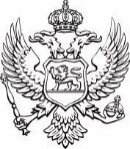 Ministarstvo ekonomskog razvoja i turizma                      Služba za pravne poslove, finansije i tehničku podršku Spisak zarada javnih funkcionera Ministarstva ekonomskog razvoja i turizma – Oktobar 2023. god.R. br.Ime i prezimeFunkcijaNeto iznos (€)Bruto iznos (€)1.Goran Đurovićministar1.917,412.581,882.Armend Milladržavni sekretar1.532,492.028,033.Milica Musovićv.d. sekretarka1.247,111.617,444.Olivera Blagojević-Popovićgeneralna direktorica1.323,411.746,455.Aleksandra Gardašević-Slavuljicageneralna direktorica1.375,721.802,476.Jasna Božovićgeneralna direktorica1.203,341.554,437.Jovana Krunićv.d. generalna direktorica1.284,181.689,448.Vladimir Vukajlovićgeneralni direktor1.212,981.585,949.Ivana Janković-Mijanovićgeneralna direktorica1.211,931.584,4110.Renata Milutinovićgeneralna direktorica1.297,151.689.44